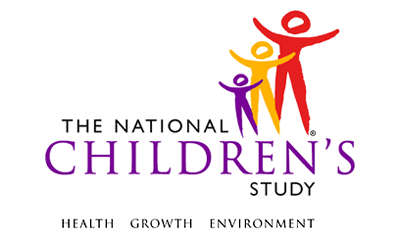 Pregnancy Visit 1 SAQThis page intentionally left blank.Pregnancy Visit 1 SAQ TABLE OF CONTENTSSELF-ADMINISTERED QUESTIONAIRE	1PREGNANCY INTENTIONS AND HISTORY………………………………………………	1TOBACCO AND ALCOHOL USE…………………………………………………………….	7EVALUATION QUESTIONS	.10Pregnancy Visit 1 SAQ NOTE: THE SAQS MAY BE COMPLETED IN EITHER A PAPI OR CASI MODE FIELD INTERVIEWER INSTRUCTION: IF COMPLETED AS A PAPI, ENTER THE PARTICIPANT ID ON TOP OF INSTRUMENT(TIME_STAMP_1) PROGRAMMER INSTRUCTION: INSERT DATE/TIME STAMPIN001. Thank you for agreeing to participate in this study. This self-administered questionnaire will take about 10 minutes to complete. There are questions about your current pregnancy and your lifestyle. We will also ask you about your satisfaction with our visit with you today.	Your answers are important to us. There are no right or wrong answers. You can always refuse to answer any question or group of questions, and your answers will be kept confidential.PREGNANCY INTENTIONS AND HISTORYPIH002/(PLANNED). Regarding this pregnancy, were you trying to become pregnant?Yes		1No		2	(WANTED)REFUSED		-1	(WANTED)DON’T KNOW		-2	(WANTED)PIH003/(MONTH_TRY). For about how many months were you trying to become pregnant?INTERVIEWER INSTRUCTION: If 1 month or less, enter 1.|___|___|MonthsREFUSED		-1DON’T KNOW		-2PROGRAMMER INSTRUCTION:DISPLAY SOFT EDIT IF RESPONSE > 24PIH006/(WANTED). When you became pregnant, did you yourself actually want to have a baby at {sometime}{this time}?Yes		1No		2	(FATHER_NAME)REFUSED		-1	(FATHER_NAME)DON’T KNOW		-2	(FATHER_NAME)PROGRAMMER INSTRUCTION:IF FIRST PREGNANCY VISIT 1 EVENT, DISPLAY “SOMETIME.”IF SUBSEQUENT PREGNANCY VISIT 1 EVENT, DISPLAY “AT THIS TIME.”PIH007/(TIMING). Would you say you became pregnant too soon, at about the right time, or later than you wanted?Too Soon		1Right Time		2Later		3Didn’t Care		4REFUSED		-1DON’T KNOW		-2PIH008/(FATHER_NAME). Part of the National Children’s Study includes a planned study visit with the baby’s father. What is the first and last name of your baby’s father?FIRST NAME: _________________________________(F_F_NAME)LAST NAME: _________________________________ (F_L_NAME)REFUSED		-1DON’T KNOW		-2PIH009/(FATHER_SAME_HH). Is {the father of your baby}/{F_F_NAME} living in the same household as you?Yes		1No		2REFUSED		-1DON’T KNOW		-2PROGRAMMER INSTRUCTIONS:IF F_F_NAME ENTERED IN FATHER_NAME, DISPLAY F_F_NAME.ELSE DISPLAY “the father of your baby.”PIH010/(FATHER_KNOW_PREG). Is {the father}/{ F_F_NAME} aware of your pregnancy?Yes		1	(CONTACT_F_NOW)No		2	(CONTACT_F_LATER)REFUSED		-1	(CONTACT_F_NOW)DON’T KNOW		-2	(CONTACT_F_NOW)PROGRAMMER INSTRUCTIONS:IF F_F_NAME ENTERED IN FATHER_NAME, DISPLAY F_F_NAME.ELSE DISPLAY “the father.”PIH011/(CONTACT_F_NOW). May we have your permission to contact {the father}/{F_F_NAME}and invite him to participate in the Study?Yes		1	No		2	REFUSED		-1	DON’T KNOW		-2PROGRAMMER INSTRUCTIONS:IF F_F_NAME ENTERED IN FATHER_NAME, DISPLAY F_F_NAME. ELSE DISPLAY “the father.”PROGRAMMER INSTRUCTION: IF FATHER_SAME_HH = 2 AND CONTACT_F_NOW = 1, GO TO F_ADDR. IF FATHER_SAME_HH =1 AND CONTACT_F_NOW = 1, GO TO F_PHONE.OTHERWISE, GO TO TIME_STAMP_2. PIH011/CONTACT_F_LATER). Once you have shared the information about your pregnancy with {the father}/{F_F_NAME}, may we have your permission to contact him and invite him to participate in the Study? Yes	…	   1	No	…..	   2  (TIME_STAMP_2)REFUSED		  -1  (TIME_STAMP_2)DON’T KNOW…………………………  -2  (TIME_STAMP_2)IF F_F_NAME ENTERED IN FATHER_NAME, DISPLAY F_F_NAME.ELSE DISPLAY “the father.”PIH012/(SHARE_PREG_F). The next time we follow up with you, we will ask if you have shared the information about your pregnancy with {the father}/[ F__F_NAME ]} so that we know if it is the right time to contact him.  (TIME_STAMP_2)IF F_F_NAME ENTERED IN FATHER_NAME, DISPLAY F_F_NAME. ELSE DISPLAY “the father.”PIH013/(F_ADDR). What is {the father’s}/{{F__F_NAME}’s} home address?PROGRAMMER INSTRUCTION:IF F_F_NAME ENTERED IN FATHER_NAME, DISPLAY F_F_NAME FOLLOWED BY “’S”.ELSE DISPLAY “THE FATHER’S.”INTERVIEWER INSTRUCTION:PROMPT AS NECESSARY TO COMPLETE INFORMATION_____________________________________________________STREET (F_ADDR1_2)/(F_ADDR_2_2)/(F_UNIT_2)_____________________________________________________CITY (F_CITY_2)|___|___|	|___|___|___|___|___| STATE	ZIP CODE(F_STATE_2)	(F_ZIPCODE_2)	(F_ZIP4_2) REFUSED		-1DON’T KNOW		-2PIH014/(F_PHONE). What is {the father’s}/{{F_F_NAME}’s} } telephone number?|___|___|___|___|___|___|___|___|___|___|PHONE NUMBERREFUSED		-1 DON’T KNOW		-2FATHER HAS NO TELEPHONE		-7PROGRAMMER INSTRUCTION:IF F_F_NAME ENTERED IN FATHER_NAME, DISPLAY F_F_NAME FOLLOWED BY “’S”.ELSE DISPLAY “THE FATHER’S.”INTERVIEWER INSTRUCTION: IF FATHER HAS NO TELEPHONE ASK FOR TELEPHONE NUMBER WHERE HE/SHE RECEIVES CALLSPIH015/(F_AGE). What is {the father’s}/{{F_F_NAME}’s} age?|___|___|AGE IN YEARSREFUSED		-1DON’T KNOW		-2PROGRAMMER INSTRUCTION:IF F_F_NAME ENTERED IN FATHER_NAME, DISPLAY F_F_NAME FOLLOWED BY “’S”.ELSE DISPLAY “THE FATHER’S.”(TIME_STAMP_2) PROGRAMMER INSTRUCTION: INSERT DATE/TIME STAMPPIH015A. These next questions are about {any} previous pregnancies you {may} have had.PROGRAMMER INSTRUCTION:IF FIRST PREGNANCY VISIT I EVENT, DISPLAY “ANY” AND “MAY.” THEN, GO TO PAST_PREG.IF SUBSEQUENT PREGNANCY VISIT 1, GO TO NUM_PREG_SUBPREG.PIH016/(PAST_PREG). Before this pregnancy, have you ever been pregnant? Please include live births, miscarriages, stillbirths, ectopic pregnancies, abortions and pregnancy terminations.Yes		1No		2	(TIME_STAMP_3)REFUSED		-1	(TIME_STAMP_3)DON’T KNOW		-2	(TIME_STAMP_3)PIH016A/(NUM_PREG). Including this pregnancy, how many times total have you been pregnant?|___|___|NUMBERREFUSED		-1DON’T KNOW		-2NEVER BEEN PREGNANT/NOT APPLICABLE		-7PROGRAMMER INSTRUCTION: DISPLAY SOFT EDIT IF RESPONSE > 5GO TO AGE_FIRSTPIH016B/(NUM_PREG_SUBPREG). Including this pregnancy, how many times total have you been pregnant?  Please include live births, miscarriages, stillbirths, ectopic pregnancies, abortions and pregnancy terminations.|___|___|NUMBERREFUSED		-1DON’T KNOW		-2PROGRAMMER INSTRUCTION: DISPLAY SOFT EDIT IF RESPONSE > 5GO TO PREMATUREPIH017/(AGE_FIRST). How old were you when you became pregnant for the first time?|___|___|AGE IN YEARSREFUSED		-1DON’T KNOW		-2PROGRAMMER INSTRUCTION: DISPLAY SOFT EDIT IF RESPONSE < 13PIH018/(PREMATURE). Did any of your previous pregnancies end in the birth of a child more than 3 weeks early, before his or her due date?Yes		1No		2REFUSED		-1 DON’T KNOW		-2INTERVIEWER INSTRUCTIONS: INCLUDE ALL INFANTS WHO WERE ALIVE AT THE TIME OF BIRTH. DO NOT INCLUDE MISCARRIAGES, STILLBIRTHS OR ABORTIONS.PIH019/(MISCARRY). Did any of your previous pregnancies end in a miscarriage or stillbirth?Yes		1No		2REFUSED		-1 DON’T KNOW		-2TOBACCO AND ALCOHOL USE(TIME_STAMP_3) PROGRAMMER INSTRUCTION: INSERT DATE/TIME STAMPTA001. The next questions are about your use of cigarettes and alcohol just before your current pregnancy.TA002/(CIG_PAST). In the 3 months before you knew you were pregnant, did you smoke any cigarettes?Yes		1No		2	(CIG_NOW) REFUSED		-1	(CIG_NOW)DON’T KNOW		-2	(CIG_NOW) TA003/(CIG_PAST_FREQ). Did you smoke cigarettes:Every day		15 or 6 days a week		22-4 days a week		3Once a week		41-3 days a month		5Less than once a month		6REFUSED		-1DON’T KNOW		-2TA004/(CIG_PAST_NUM). On days that you smoked, how many cigarettes did you smoke per day? If you smoked 1 cigarette or less each day, please enter “1.”|___|___|NUMBER  REFUSED		-1DON’T KNOW		-2PROGRAMMER INSTRUCTIONS: DISPLAY SOFT EDIT IF RESPONSE > 60IF RESPONSE IS IN PACKS, CALCULATE 20 CIGARETTES PER PACKTA011/(CIG_NOW). Currently, do you smoke cigarettes?Yes		1No		2	(DRINK_PAST)REFUSED		-1	(DRINK_PAST)DON’T KNOW		-2	(DRINK_PAST)T012/(CIG_NOW_FREQ). Do you smoke cigarettes:Every day		15 or 6 days a week		22-4 days a week		3Once a week		41-3 days a month		5Less than once a month		6REFUSED		-1DON’T KNOW		-2TA013/(CIG_NOW_NUM). On days that you smoke, how many cigarettes do you smoke per day? If you smoke 1 cigarette or less each day, please enter “1.”|___|___|NUMBER  REFUSED		-1DON’T KNOW		-2PROGRAMMER INSTRUCTIONS:IF PARTICIPANT ANSWERS 1 OR LESS PER DAY, ENTER “1.”DISPLAY SOFT EDIT IF RESPONSE > 60PARTICIPANT INSTRUCTION:IF RESPONSE IS IN PACKS, CALCULATE 20 CIGARETTES PER PACK.TA023/(DRINK_PAST). In the 3 months before you knew you were pregnant, how often did you drink alcoholic beverages including wine, beer, drinks containing hard liquor, wine coolers, hard lemonade, or hard cider?5 or more times a week		12-4 times a week		2Once a week		31-3 times a month		4Less than once a month		5Never		6	(DRINK_NOW)REFUSED		-1	(DRINK_NOW)’T KNOW		-2	(DRINK_NOW)TA024/(DRINK_PAST_NUM). In the 3 months before you knew you were pregnant, on days that you drank alcoholic beverages, how many did you have per day? If you had one drink or less, please enter “1.” |___|___|NUMBER OF DRINKSREFUSED		-1DON’T KNOW		-2TA025/(DRINK_PAST_5). In the 3 months before you knew you were pregnant, how often did you have 5 or more drinks within a couple of hours?Never		1About once a month		2About once a week		3About once a day		4REFUSED		-1’T KNOW		-2TA027/(DRINK_NOW). How often do you currently drink alcoholic beverages?5 or more times a week		12-4 times a week		2Once a week		31-3 times a month		4Less than once a month		5Never		6	(TIME_STAMP_4)REFUSED		-1	(TIME_STAMP_4)	DON’T KNOW		-2	(TIME_STAMP_4)TA028/(DRINK_NOW_NUM). Currently, on days that you drink alcoholic beverages, how many did you have per day? If you have one drink or less, please enter “1.” |___|___|NUMBER OF DRINKSREFUSED		-1’T KNOW		-2TA029/(DRINK_NOW_5). Currently, how often do you have 5 or more drinks within a couple of hours:Never		1About once a month		2About once a week		3About once a day		4REFUSED		-1’T KNOW		-2INTERVIEWER INSTRUCTION: FOLLOW LOCAL MANDATORY REPORTING REQUIREMENTS.EVALUATION QUESTIONS(TIME_STAMP_4) PROGRAMMER INSTRUCTION: INSERT DATE/TIME STAMPEV001. We would now like to take a few minutes to ask some questions about your experience in the study. There are no right or wrong answers. You can always refuse to answer any question or group of questions, and your answers will be kept confidential.EV002. How important was each of the following in your decision to {take part/{continue participation} in the National Children’s Study?PROGRAMMER INSTRUCTION:IF FIRST PREGNANCY VISIT 1 EVENT, DISPLAY “TAKE PART.”IF SUBSEQUENT PREGNANCY VISIT 1 EVENT, DISPLAY “CONTINUE PARTICIPATION.”EV003/(LEARN). (How important was…) Learning more about my health or the health of my child?Not at all important		1Somewhat important		2Very important		3 EV004/(HELP). (How important was…) Feeling as if I can help children now and in the future?Not at all important		1Somewhat important		2Very important		3 EV005/(INCENT). (How important was…) Receiving money or gifts for taking part in the study?Not at all important		1Somewhat important		2Very important		3 EV006/(RESEARCH). (How important was…) Helping doctors and researchers learn more about children and their health?Not at all important		1Somewhat important		2Very important		3 EV007/(ENVIR). (How important was…) Helping researchers learn how the environment may affect children’s health?Not at all important		1Somewhat important		2Very important		3 EV008/(COMMUNITY). (How important was…) Feeling part of my community?Not at all important		1Somewhat important		2Very important		3 EV009/(KNOW_OTHERS). (How important was…) Knowing other women in the study?Not at all important		1Somewhat important		2Very important		3 EV010/(FAMILY). (How important was…) Having family members or friends support my choice to take part in the study?Not at all important		1Somewhat important		2Very important		3 EV012/(DOCTOR). (How important was…) Having my doctor or health care provider support my choice to take part in the study?Not at all important		1Somewhat important		2Very important		3 EV013/(STAFF). (How important was…) Feeling comfortable with the study staff who come to my home?Not at all important		1Somewhat important		2Very important		3 EV0014. How negative or positive do each of the following people feel about you taking part in the National Children’s Study?EV014A/(OPIN_SPOUSE). Your spouse or partnerVery Negative		1Somewhat Negative		2Neither Positive or Negative		3Somewhat Positive		4Very Positive		5Not Applicable		6EV014B/(OPIN_FAMILY). Other family membersVery Negative		1Somewhat Negative		2Neither Positive or Negative		3Somewhat Positive		4Very Positive		5Not Applicable		6EV014C/(OPIN_FRIEND). Your friendsVery Negative		1Somewhat Negative		2Neither Positive or Negative		3Somewhat Positive		4Very Positive		5Not Applicable		6EV014D/(OPIN_DR). Your doctor or health care providerVery Negative		1Somewhat Negative		2Neither Positive or Negative		3Somewhat Positive		4Very Positive		5Not Applicable		6EV014E/(EXPERIENCE). In general, has your experience with the National Children’s Study been…Mostly negative		1Somewhat negative		2Neither negative nor positive		3Somewhat positive		4Mostly positive		5EV0144F/(IMPROVE). In your opinion, how much do you think the National Children’s Study will help improve the health of children now and in the future?Not at all		1A little 		2Some		3A lot		4EV014G/(INT_LENGTH). Did you think the interview wasToo short		1Too long, or		2Just about right?		3EV0014H/(INT_STRESS). Do you think the interview wasNot at all stressful		1A little stressful		2Somewhat stressful, or		3Very stressful?		4EV0144I/(INT_REPEAT). If you were asked, would you participate in an interview like this again?Yes		1No		2(END_EVAL). Thank you for participating in the National Children’s Study and for taking the time to complete this survey.IF SAQ IS COMPLETED AS A PAPI, SCs MUST PROVIDE INSTRUCTIONS AND A BUSINESS REPLY ENVELOPE FOR PARTICIPANT TO RETURN(TIME_STAMP_5) PROGRAMMER INSTRUCTION: INSERT DATE/TIME STAMPEvent:Pregnancy Visit 1Participant:Pregnant WomanDomain:QuestionnaireType of Document:Self-Administered QuestionnaireRecruitment Groups:Allowable Mode:Allowable Method:EH, PB, HI, PBSPAPIIn-Person, MailVersion:3.0Release:MDES 2.1